Fall 2017 Conference  CALL FOR COLORSDistrict Colors are needed for our annual Fall Conference to be held Saturday, November 4, 2017 at the Renaissance SeaWorld Orlando, 6677 Sea Harbor Drive, Orlando, Fl. 32821If any District would like to present their Colors at the beginning of Saturday’s 9:00 AM general session, please complete and return this form as soon as possible.The attire for presenting Colors will be black or navy slacks/skirt and a white, tailored blouse (no tank tops or t-shirts; but short sleeves are permitted).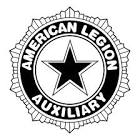 Contact me if you have any questions.  Thank you and I look forward to working with you.Lyn Felice1979 Valley DriveDunedin, Fl. 34698484-824-2980sergeant-at-arms@alafl.orgYes, my District will present Colors during the Fall Conference!Name  ________________________________________________Address _____________________________________________________________________________________________________Phone Number  (_________) __________-_____________Email ___________________________________             District #_________